к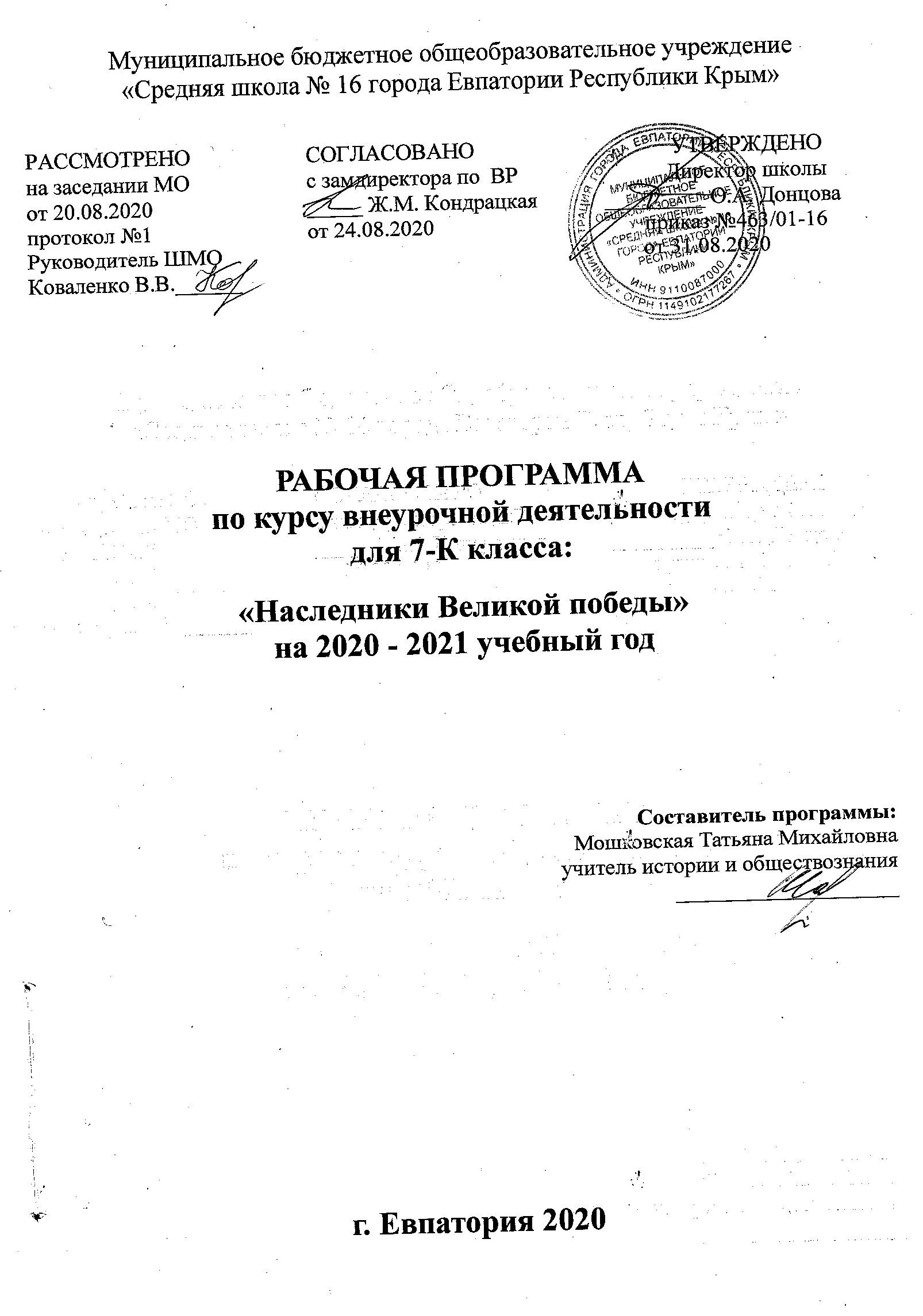 Муниципальное бюджетное общеобразовательное учреждение «Средняя школа № 16 города Евпатории Республики Крым» РАССМОТРЕНО			СОГЛАСОВАНО			     УТВЕРЖДЕНОна заседании МО			с замдиректора по  ВР		              Директор школыот 20.08.2020		   	_____ Ж.М. Кондрацкая	   _________ О.А. Донцова	 протокол №1			от 24.08.2020	 			приказ №463/01-16Руководитель ШМО		  				                    от 31.08.2020Коваленко В.В.______РАБОЧАЯ ПРОГРАММА по курсу внеурочной деятельности для 7-К класса:«Наследники Великой победы»на 2020 - 2021 учебный год Составитель программы: Мошковская Татьяна Михайловнаучитель истории и обществознания____________________ г. Евпатория 2020Образовательный стандарт: Федерального Государственного образовательного стандарта ООО, утверждённого приказом Минобразования РФ № 1897 от  17.012.2010г. (с изменениями от 31 декабря 2015 г. №1577)Рабочая программа внеурочной деятельности для 7 классов составлена на основе примерной программы основного общего образования по истории для 5-9 классов образовательных учреждений и авторской  программы Данилова А. А. (Рабочая программа и тематическое планирование курса «История России». 6—9 классы (основная школа): учебное пособие для общеобразовательных организаций /А. А. Данилов, О. Н. Журавлева, И. Е. Барыкина.  - М.: Просвещение, 2016).РЕЗУЛЬТАТЫ ОСВОЕНИЯ ПРОГРАММЫ ПО ВНЕУРОЧНОЙ ДЕЯТЕЛЬНОСТИПредметные:Учащиеся в ходе реализации данной программы должны получить опыт специфической для данной области деятельности по получению нового знания, его преобразованию и применению.Освоение программы по патриотическому воспитанию предполагает, что дети будут знать:· свою этническую и национальную принадлежность, традиции российского народа и историю России;· правовую культуру, государственные праздники и символику Российского государства;· ценности многонационального российского общества (общечеловеческие и национально-культурные), охватывающие основные аспекты социокультурной жизни и самоопределения личности;· разнообразие природы, народов, культур и религий Российского государства.Учащиеся будут иметь представление о роли России в мировой истории.Дети научатся:· уважительно относится к иному мнению, истории и культуре других народов;· овладеют начальными навыками адаптации в динамично изменяющемся и развивающемся мире;· быть самостоятельными и ответственными за свои поступки;· ориентироваться в социуме;· уважать и ценить старшее поколение, людей труда, героев и защитников своего Отечества;· любить и беречь природу своего края, своей Родины.Личностные:Формирование основ российской гражданской идентичности, чувства гордости за свою Родину, российский народ и историю России, осознание своей этнической и национальной принадлежности; ценности многонационального российского общества, становления гуманистических и демократических ценностных ориентаций.Формирование уважительного отношения к иному мнению, истории и культуре других народов.Развитие навыков сотрудничества со взрослыми и сверстниками в разных социальных ситуациях, умения не создавать конфликтов и находить выходы из спорных ситуаций.Метапредметные:Освоение способов решения проблем творческого и поискового характера.Формирование умения планировать, контролировать и оценивать свои действия в соответствии с поставленной задачей и условиями ее реализации, определять наиболее эффективные способы достижения результата.Находить и выделять при помощи взрослых информацию необходимую для выполнения заданий из разных источников.Строить рассуждения (или доказательство своей точки зрения по теме кружка в соответствии с возрастными нормами).Включаться в коллективное обсуждение вопросов с учителем и сверстниками.Поддерживать в ходе выполнения задания доброжелательное общение друг с другом.Готовить небольшие сообщения, проектные задания с помощью взрослых.Требования к знаниям и умениям, которые должны приобрести обучающиеся в процессе реализации программы внеурочной деятельности.В ходе реализация программы внеурочной деятельности по патриотическому направлению «Наследники Победы» обучающиеся должны знать/понимать: - значение семьи для себя , для общества,  для страны;- важность воспитания уважения и чувства гордости за свою семью, свой   народ, свою страну;- значение Конституции РФ,  символов государства – герба, флага, гимна РФ;- важные исторические события в жизни своего города, России;- правила сохранения и укрепления традиций своего народа; - особенности государственного устройства страны;- основные правила поведения в обществе и об ответственности за   своё поведение;- важность  служения Отечеству.                                                                                                                                                                                                                                                                                                                                                                                                                                                                                                                                                                                                                                                                                                                                                                                                                                                                                                                                                                                                                                                                                                                                                                                                                                                                                             уметь:- вести себя в обществе, проявлять уважение к семье, к старшим людям,  к ветеранам труда и героям войны;- уважать Конституцию РФ, различать символы государства – герб, флаг, гимн РФ;- проявлять чуткость и милосердие, честность, мужество, доброту и человечность;   - проявлять себя в общественно-полезном труде;- любить и беречь природу родного края;                                                                                                                                                                                                                - охранять и беречь историческое наследие своего народа;- соблюдать традиции и обычаи народов России;Использовать приобретенные знания и умения в практической деятельности и повседневной жизни для: - полноценного общения в членами своей семьи и со сверстниками;- удовлетворения познавательных интересов, самостоятельного поиска     дополнительной информации об историческом прошлом своей страны;- ведения активного образа жизни и проявления гражданской ответственности; - формирования творческого отношения ко всем сторонам общественной жизни.СОДЕРЖАНИЕ КУРСАI раздел: «Откуда есть пошла земля Русская» Учащиеся знакомятся с первыми правителями (Петром I, Екатериной I, Елизаветой Петровной, Екатериной Великой), защитниками земли русской (Кузьмой Мининым и Дмитрием Пожарским, Федором Ушаковым, Александром Суворовым)II раздел: «События давно минувших дней»Учащиеся изучают период Крымской войны. Знакомятся с героями этого периода. Узнают об экспедициях этого периода.III раздел: «Ничто не забыто, никто не забыт»Этот раздел посвящён событиям Великой Отечественной войны 1941-1945 года. Учащиеся узнают об основных боевых операциях 1944-1945гг. Знакомятся с героями Великой Отечественной войны, партизанскими отрядами, пионерами-героями ( Марат Казей, Валя Котик, Костя Кравчук, Таня Савичева, Зина Портнова, Виталий Коробков), городами-героями.IV раздел: «Герои нашего времени»Это раздел посвящён событиям и героическим людям современности. А также историческим и культурным местам России. ТЕМАТИЧЕСКОЕ ПЛАНИРОВАНИЕКАЛЕНДАРНО-ТЕМАТИЧЕСКОЕ ПЛАНИРОВАНИЕ№планНаименование разделов и дисциплинВсего1. «Откуда есть пошла земля Русская»52. «События давно минувших дней»63. «Ничто не забыто, никто не забыт»165. «Герои нашего времени»7Итого:34№ план№фактТемаДата планируемаяДата фактическая1Второе ополчение в эпоху смуты начало XVII в. Спасение земли русской, Кузьма Минин и Дмитрий Пожарский 1612г.02.092Необычный царь. Правление Петра I.9.093Женщины на троне: Екатерина I, Елизавета Петровна.Императрица Екатерина Великая.16.094.Адмирал Ф.Ф.Ушаков.23.095.Непобедимый Суворов.30.096Крымская война 1853-1856 гг.07.107Герои Крымской войны (П.С. Нахимов, В.А. Корнилов, Н.И. Пирогов).14.108Экспедиция Н.М. Пржевальского.21.109Дмитрий Иванович Менделеев (1834-1907гг.)28.1010Первые экспедиции к Северному полюсу.Экспедиция Георгия Седова (1912-1914гг.)11.1111Основные боевые операции 1944-1945 гг. Корсунь-Шевченковская операция.18.1112Операция «Багратион».25.1113Висло-Одерская операция02.1214Берлинская операция.09.1215Пражская операция.16.1216Города герои.23.1217Маршалы Советского Союза: К,К, Рокосовский, Г,К, Жуков.13.01.18Дети – герои. Костя Кравчук. Дети блокады Ленинграда. Письма Тани Савичевой.20.01.19Дети – герои. Виталий Коробков.27.01.20Дети – герои. Таня Морозова, Марат Казей, Валя Котик, Зина Портнова.03.02.21Прототип Штирлица – М,М, Исаев.10.02.22Партизанские отряды С,А, Ковпака, А.Н. Сабурова, А.Ф. Федорова.17.02.23Акт о безоговорочной капитуляции Германии. 24.02.24Великая Победа «9 мая 1945 года».03.03.25Города воинской славы.10.03.26Города воинской славы.17.03.27Освоение космоса К.Ф. Циолковский.31.03.28Освоение космоса. С,П,Королев07.04.29Чернобыльская катастрофа 26 апреля 1986 года. Ликвидаторы последствий аварии.14.04.30Самый яркий из российских генералов – В,А, Шаманов.21.04.31Олимпийские и параолимпийские игры 2014 года.28.04.32Проект «Наши успехи и достижения»05.05.33Проект «Наши успехи и достижения»12.05.34Подведение итогов19.05.